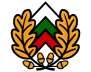 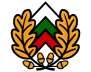 София 1040, бул. “Христо Ботев” № 55, тел. централа 02/98511199, факс 02/9813736, e-mail: iag@iag.bg З А П О В Е Д З А П -6 6 1 - 3 0 .0 7 .2 0 2 1	Sig ne d b y : Ele na Iv a no v a To p a lo v a	 На основание чл. 54, ал. 1, т. 2, ал. 2, т. 3 и чл. 56 от Закона за горите, чл. 43, ал. 2 от Закона за държавната собственост и заявление, постъпило в Изпълнителна агенция по горите с регистрационен индекс ИАГ-9791/20.04.2021 г., Н А Р Е Ж Д А М: Учредявам безсрочно право на строеж върху поземлен имот в горска територия без промяна на предназначението на територията – частна държавна собственост, с площ 0,324 дка (триста двадесет и четири квадратни метра), за изграждане на стълб за телекомуникационно оборудване и съоръжения на техническата инфраструктура към него на обект: „Базова станция в полза на юредическо лице. Засяга се горска територия в района на дейност на Териториално поделение „Държавно горско стопанство Мъглиж” към ДП „Югоизточно държавно предприятие” – Сливен, представляваща поземлен имот с идентификатор 49494.774.8035 в гр. Мъглиж, община Мъглиж, област Стара Загора, по кадастралната карта и кадастралните регистри, одобрени със Заповед РД18-93/23.12.2019 г. на изпълнителния директор на АГКК, адрес на поземления имот: гр. Мъглиж, с площ 324   кв. м, предишен идентификатор: 49494.774.320, номер по предходен план: 002320, при съседи: 49494.774.8034, съгласно скица № 15-615699/13.07.2020 г., издадена от Служба по геодезия, картография и кадастър – гр. Стара Загора. Поземленият имот е частна държавна собственост съгласно удостоверение с изх. № РД-12-02-12391/04.08.2020 г., издадено от Общинска служба по земеделие – гр. Мъглиж. Площта, върху която се учредява правото на строеж, е в размер на 324 кв. м и е определена с координатите на граничните точки на поземлен имот с идентификатор 49494.774.8035 в гр. Мъглиж, съгласно скица № 15-615699/13.07.2020 г.  Правото на строеж се учредява въз основа на влязъл в сила подробен устройствен план – план за застрояване, одобрен със Заповед № 50-1539-1#3/19.02.2021 г. на кмета на Община Мъглиж.  За учредяване право на строеж юредическото лице да заплати: Цена за учредяване безсрочно право на строеж на стойност вносима по банкова сметка на ДП „Югоизточно държавно предприятие” – Сливен. На основание чл. 43, ал. 2 от Закона за държавната собственост, цената е определена въз основа на данъчната оценка, която е по-висока от цената за учредяване безсрочно право на строеж, определена с доклада за оценка.  На основание чл. 40 от Наредбата за оценка на поземлени имоти в горски територии, докладът за оценка на поземления имот е възложен за проверка на независим оценител, с който Изпълнителна агенция по горите има сключен договор № 11/  28.01.2019 г. Оценката е изготвена коректно, видно от становището на независимия оценител с регистрационен индекс ИАГ-12405/01.06.2021 г.  Данък върху цената за учредяване безсрочно право на строеж, по реда на чл. 47, ал. 2 от Закона за местните данъци и такси, в размер, определен от общинския съвет и вносим в съответната община по местонахождение на поземления имот. Режийни разноски върху стойността на учреденото право на строеж по реда на § 3 от Преходните и заключителни разпоредби на Правилника за прилагане на Закона за държавната собственост в размер 2 (две) на сто върху определената цена, вносими по банкова сметка на Изпълнителна агенция по горите.Цена на дървесината на корен в сегашна възраст за оценяваното насаждение с данък върху добавената стойност, вносима по банкова сметка на ДП „Югоизточно държавно предприятие” – Сливен, в това число: стойност на дървесината на корен в сегашна възраст за оценяваното насаждение, определена с доклада за оценка и данък върху добавената стойност. Цена за компенсационно залесяване, по реда на чл. 86, ал. 5 от Закона за горите,, вносима по банковата сметка на ДП „Югоизточно държавно предприятие” – Сливен. Стойността е формирана въз основа на посочената площ на засегнатите гори в протокол от одобрен от директора на Регионална дирекция по горите – Стара Загора, в размер на 0,324 дка и цена, определена със Заповед № РД 49-401/23.12.2020 г. на министъра на земеделието, храните и горите. Цената по т. 3.1 се заплаща в тримесечен срок от влизането в сила на акта за учредяване право на строеж. След заплащане на сумите по т. 3 и представяне на платежните документи, изпълнителният директор на Изпълнителна агенция по горите сключва договор за учредяване безсрочно право на строеж. Договорът подлежи на вписване в службата по вписвания по местонахождение на имота.  Правата на юредическото лице, в чиято полза се учредява правото на строеж, се погасяват в случай, че цената не бъде заплатена в срока по т. 5 или ако вещното право не се упражни в продължение на 5 (пет) години, а титулярят е длъжен да премахне за своя сметка изградените в имота постройки и съоръжения, както и да извърши възстановяване на терена.  Не се разрешава изграждане на други сгради, мрежи и съоръжения, извън определените в ПУП-ПЗ, одобрен с влязла в сила Заповед № 50-1539-1#3/19.02.2021 г. на кмета на Община Мъглиж. На основание чл. 60 от Закона за горите дървесината от поземления имот, върху която се учредява правото на строеж, е собственост на титуляря на правото на строеж, като добивът и разпореждането с дървесината се организират от него по реда на Закона за горите и подзаконовите актове за неговото прилагане, за негова сметка. Настоящата заповед да се публикува по реда на чл. 85 от Закона за горите на интернет страницата на Изпълнителна агенция по горите, да се съобщи на заявителя и копие от нея да се изпрати на директора на Регионална дирекция по горите – Стара Загора, на директора на Териториално поделение „Държавно горско стопанство Мъглиж”, на директора на ДП „Югоизточно държавно предприятие” – Сливен и на директора на дирекция „Финанси и управление на собствеността” в Изпълнителна агенция по горите.  Контрол по заплащане на определените цена за учредяване безсрочно право на строеж, цена на дървесината на корен в сегашна възраст за оценяваното насаждение и цена за компенсационно залесяване се осъществява от директора на ДП „Югоизточно държавно предприятие” – Сливен. Контрол по заплащане на определените данък и режийни разноски възлагам на директора на дирекция „Финанси и управление на собствеността” в Изпълнителна агенция по горите, а по изпълнението на заповедта в останалата й част – на директора на Регионална дирекция по горите – Стара Загора.  Заповедта да се съобщи и чрез поставяне на таблото за обявления в Териториално поделение „Държавно горско стопанство Мъглиж“ в тридневен срок от получаването й, при спазване на Закона за защита на личните данни.  Заповедта може да бъде обжалвана по реда на Административнопроцесуалния кодекс, пред министъра на земеделието, храните и горите или пред съответния административен съд, чрез изпълнителния директор на Изпълнителна агенция по горите в 14-дневен срок от съобщаването й.  X д -р инж .А лександ ър Д у нч евд -р и н ж . А л е к са н д ъ р Д ун ч е вИ зп ъ л н и т е л е н д и р е к т о рS ig n e d b y: A le xa n d a r D im itro v D o u n tch e v	 ДЦ/ГТ 